ТЕХНОЛОГИЧЕСКАЯ КАРТА ДИСТАНЦИОННОГО УРОКАПриложение №1Бота́ника — наука о растениях, раздел биологии.Палеонтоло́гия — наука об организмах, существовавших в прошлые геологические периоды и сохранившихся в виде ископаемых останков, а также следов их жизнедеятельности.Палеобота́ника, или ботани́ческая палеонтоло́гия — наука об ископаемых растительных остатках, отрасль ботаники, тесно связанная с такими естественными науками как геология и география.Эволюция — естественный процесс развития жизни на Земле.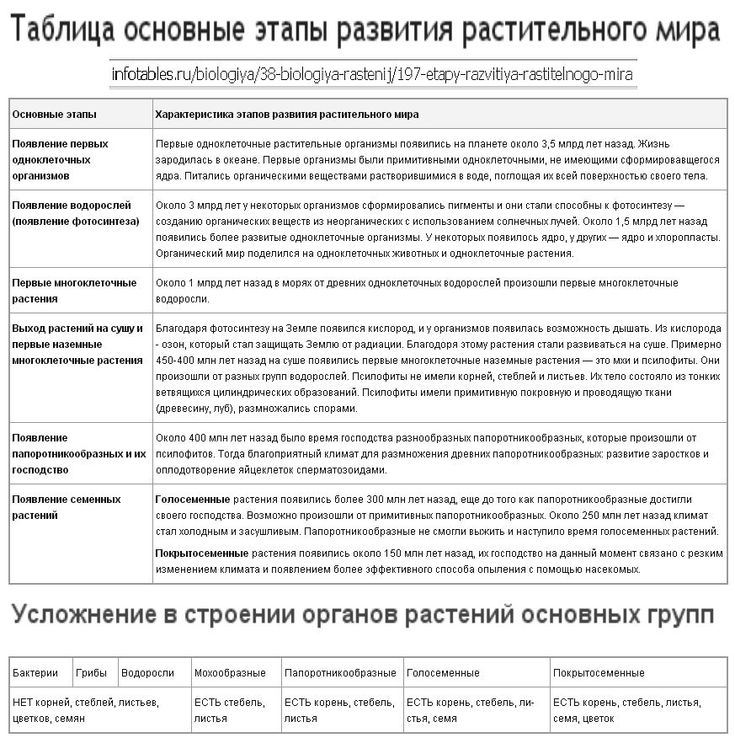 Класс7 класс  17. 04. 2020ПредметБиологияТема урокаЭволюция растений.Тип урока (изучение новой темы, контроль, повторение и т.д.)изучение новой темыОрганизационные элементы урокаИнформационные обучающие материалы.учебные книги (твердые копии на бумажных носителях и (или) электронный вариант учебников, учебно-методических пособий, справочников и т.д.); компьютерные обучающие системы в обычном и мультимедийном вариантах; аудио- и видео учебно-информационные материалы (длительностью 5-7 минут); лабораторные дистанционные практикумы.Знакомство с новым материалом:Посмотреть учебный фильм с портала Инфоурок https://www.youtube.com/watch?v=DkIOXHlC1eg2.Познакомиться с теоретическим материалом в Приложении № 1Домашнее заданиеНа « 4 и 5»Построить родословное древо Царства «Растения»Родословное древо строится от низших растений к высшим, снизу вверх, и начинается с Низших растений (одноклеточных водорослей.)На оценку «3» ответить на вопрос  Каким образом животные .способствовали увеличению разнообразия покрытосеменных растений?Способ обратной связи при проверке домашнего задания (АИС «Сетевой город», электронная почта, мессенджеры (ватсап whatsapp, вайбер viber)Прикрепленное фото в АИС «Сетевой город» или 
vondrachekl@mail.ruСрок исполнения: Домашнее задание должно быть выполнено к следующему уроку 24. 04. 2020Срок исполнения: Домашнее задание должно быть выполнено к следующему уроку 24. 04. 2020